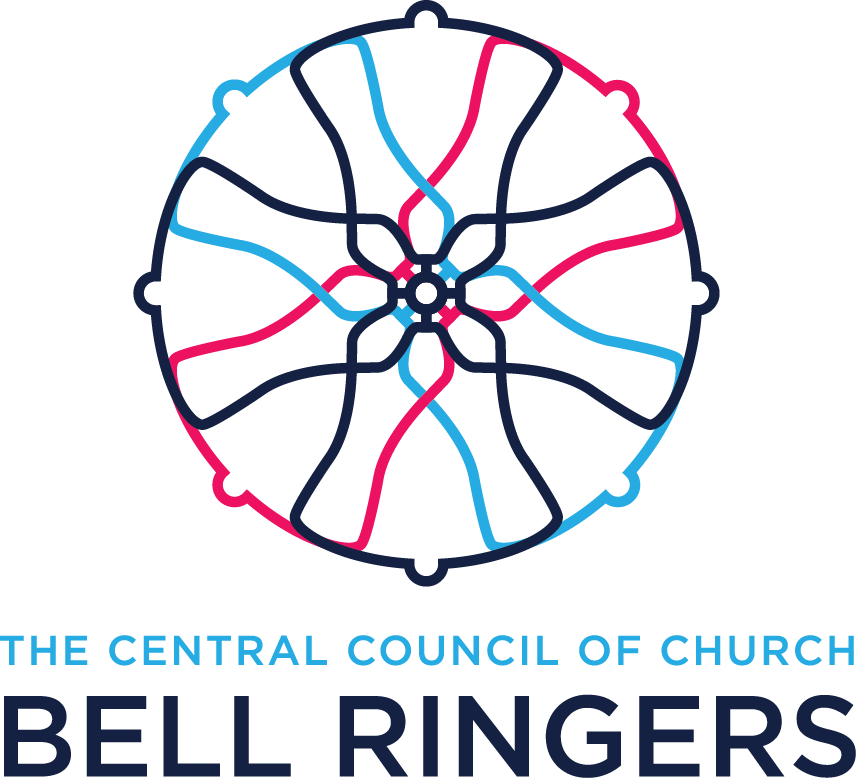 NOMINATION FORMRegistered Charity number 270036PROPOSERI,								(print name) Hereby nominate						(print name)for 	[insert position] 	of the Central Council of Church Bellringers.Signed:								Date:	SECONDERI,								(print name)hereby second the nomination of				(print name)for 	[insert position] 	of the Central Council of Church Bellringers.Signed:								Date:	NOMINEEI,								(print name)hereby accept nomination for 	[insert position] 	of the Central Council of Church Bellringers.Signed:								Date:	